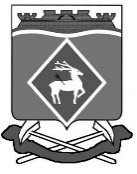 РОССИЙСКАЯ ФЕДЕРАЦИЯРОСТОВСКАЯ ОБЛАСТЬМУНИЦИПАЛЬНОЕ ОБРАЗОВАНИЕ «ЛИТВИНОВСКОЕ СЕЛЬСКОЕ ПОСЕЛЕНИЕ»АДМИНИСТРАЦИЯ ЛИТВИНОВСКОГО СЕЛЬСКОГО ПОСЕЛЕНИЯПОСТАНОВЛЕНИЕ13 сентября 2023 года                         № 95	с. ЛитвиновкаО внесении изменений в постановлениеАдминистрации Литвиновского сельского поселения от 23.12.2021 № 22В целях приведения нормативного документа в соответствие с действующим законодательством постановляю:Внести изменение в приложение к постановлению Администрации Литвиновского сельского поселения от 23.12.2021 № 22 «Об утверждении Порядка санкционирования оплаты денежных обязательств получателей средств бюджета и главных администраторов источников финансирования дефицита бюджета  Литвиновского сельского поселения Белокалитвинского района», изложив пункт 12 в новой редакции:     «12) В случае если информация, указанная в Распоряжении, или его форма не соответствуют требованиям, установленным пунктами 3, 4, подпунктами 1 - 12, 15 пункта 6, пунктами 7, 8, 10 и 11 настоящего Порядка, или в случае установления нарушения получателем средств бюджета  Литвиновского сельского поселения Белокалитвинского района условий, установленных пунктом 9 настоящего Порядка, орган Федерального казначейства не позднее сроков, установленных пунктом 3 настоящего Порядка, направляет получателю средств бюджета  Литвиновского сельского поселения Белокалитвинского района уведомление в электронной форме, содержащее информацию, позволяющую идентифицировать Распоряжение, не принятое к исполнению, а также содержащее дату и причину отказа, согласно правилам организации и функционирования системы казначейских платежей.            При установлении органом Федерального казначейства нарушений получателем средств бюджета  Литвиновского сельского поселения Белокалитвинского района условий, установленных подпунктами 13 и (или) 14 пункта 6 настоящего Порядка, орган Федерального казначейства не позднее двух рабочих дней после отражения операций, вызвавших указанные нарушения, на соответствующем лицевом счете доводит информацию о данных нарушениях до получателя средств бюджета  Литвиновского сельского поселения Белокалитвинского района путем направления Уведомления о нарушении установленных предельных размеров авансового платежа по форме согласно приложению № 1 к настоящему Порядку (код формы по КФД 0504713) и (или) Уведомления о нарушении сроков внесения и размеров арендной платы по форме согласно приложению № 2 к настоящему Порядку (код формы по КФД 0504714), а также обеспечивает доведение указанной информации до главного распорядителя (распорядителя) средств бюджета Литвиновского сельского поселения Белокалитвинского района, в ведении которого находится допустивший нарушение получатель средств бюджета Литвиновского сельского поселения Белокалитвинского района, не позднее десяти рабочих дней после отражения операций, вызвавших указанные нарушения, на соответствующем лицевом счете.». Настоящее постановление вступает в силу со дня его подписания.Контроль за исполнением настоящего постановления оставляю за собой.И.о. главы Администрации Литвиновского сельского поселения	И.А. Аксенова